ПОЛОЖЕНИЕ О проведении соревнований «Кубок Федерации развития Воздушно-силовой атлетики, пилонного спорта и воздушной гимнастики Республики Татарстан» ОБЩИЕ ПОЛОЖЕНИЯСоревнования «Кубок федерации развития воздушно силовой атлетики, пилонного спорта и воздушной гимнастики Республики Татарстан» (далее Соревнования), проходят с целью популяризации и развития воздушно-силовой атлетики и пилонного спорта в Республике Татарстан.Основными задачами Соревнований являются:обмен опытом работы в области физической культуры и спорта, сохранение спортивных традиций.Популяризация вида спорта, привлечение зрительского интереса и увеличение потенциальной аудитории воздушно-силовой атлетики и пилонного спорта на территории Республики Татарстан.Подготовка спортсменов к соревновательному сезону 2024г., создание спортивного резерва. МЕСТО И СРОКИ ПРОВЕДЕНИЯ Соревнования проводятся в период с 30 по 31 марта 2024 года. ОРГАНИЗАТОРЫ СОРЕВНОВАНИЙ	         Общее руководство организацией Соревнований осуществляется региональной физкультурно-спортивной общественной организацией «Федерация развития воздушно-силовой атлетики, пилонного спорта и воздушной гимнастики Республики Татарстан».Непосредственное руководство проведением Соревнований ТРЕБОВАНИЯ К УЧАСТНИКАМ И УСЛОВИЯ ИХ ДОПУСКАОснованием для допуска спортсмена к Соревнованиям является предоставление в комиссию по допуску участников следующих документов:• оригинал заявки на участие спортсмена (“Приложение 1” –для спортсменов, не достигших 18 лет, либо “Приложение 2” для спортсменов достигших 18 лет);• копия паспорта/свидетельства о рождении;• копия полиса обязательного медицинского страхования;• оригинал договора (полиса) о страховании жизни и здоровья от несчастных случаев при участии в Соревнованиях;• оригинал согласия на обработку персональных данных спортсмена (Приложение 3 –для спортсменов до 18 лет, либо Приложение 4 для спортсменов достигших 18 лет).Отсутствие вышеперечисленных документов является основанием для недопуска спортсмена на данные Соревнования.  ПРОГРАММА СОРЕВНОВАНИЙ Соревнования проводятся в соответствии с и стандартов «Техника безопасности – подготовка, монтаж, эксплуатация для воздушных дисциплин».Формат проведения Соревнования определяется техническим делегатом Федерации в зависимости от количества участников.  ДИСЦИПЛИНЫ, КАТЕГОРИИ И УРОВНИ ПОДГОТОВКИПо воздушно-силовой атлетике:*– Игровая дисциплина “покажи-сделай” для начинающих спортсменовПо пилонному спорту:УСЛОВИЯ ПОДВЕДЕНИЯ ИТОГОВ	Победители и призеры Соревнований определяются в соответствии с настоящим регламентом.Главная судейская коллегия и организаторы Соревнований, по согласованию с главным судьей Соревнований, имеют право дисквалифицировать участников за неспортивное поведение во время Соревнований, нарушение существующих правил и регламентов. НАГРАЖДЕНИЕ	Участники, занявшие 1, 2 и 3 места в Соревнованиях награждаются медалями и дипломами.УСЛОВИЯ ФИНАНСИРОВАНИЯ	Финансирование Соревнований осуществляется за счет РФСОО «Федерация развития воздушно-силовой атлетики, пилонного спорта и воздушной гимнастики Республики Татарстан»	Благотворительный стартовый взнос для всех категорий участников составляет 1000 рублей для всех уровней и дисциплин	Оплата благотворительного взноса осуществляется до 5 сентября 2023 года включительно на карту СБЕРБАНК 4276620032135703 Олеся Михайловна П. с указанием «стартовый взнос» ОБЕСПЕЧЕНИЕ БЕЗОПАСНОСТИ УЧАСТНИКОВ И ЗРИТЕЛЕЙОбеспечение безопасности участников и зрителей осуществляется согласно требованиям Правил обеспечения безопасности при проведении официальных спортивных соревнований, утвержденных постановлением Правительства Российской Федерации от 18 апреля 2014 года № 353, а также требованиям правил Соревнований по видам спорта, включенным в программу Игр.Оказание скорой медицинской помощи и допуск участников осуществляется в соответствии с приказом Министерства здравоохранения Российской Федерации     от 1 марта 2016 года № 134н «О порядке организации оказания медицинской помощи лицам, занимающимся  физической культурой и спортом (в том числе при подготовке и проведении физкультурных и спортивных мероприятий), включая порядок медицинского осмотра лиц, желающих пройти спортивную подготовку, заниматься физической культурой и спортом в организациях и (или) выполнить нормативы испытаний (тестов) Всероссийского физкультурно-спортивного комплекса «Готов к труду и обороне». СТРАХОВАНИЕ УЧАСТНИКОВ Участие в спортивных Соревнованиях осуществляется только при наличии полиса страхования жизни и здоровья от несчастных случаев, который представляется в комиссию по допуску участников спортивных Соревнований.  ПОДАЧА ЗАЯВОК НА УЧАСТИЕ	Подача заявок на участие в Соревнованиях в срок до 31 марта 2024 года.	В комиссию по допуску участников 31 марта, на Соревнования в обязательном порядке представляются все документы, обозначенные в пункте IV настоящего положения.Взносы за участие  в случае, если участник не может участвовать в Соревнованиях по личным или иным причинам, не возвращаютсяВ случае резко ухудшения самочувствия с симптомами коронавирусной инфекции COVID-19 за сутки до соревнований спортсмен не допускается к соревнованиям. В случае предоставления положительного теста в течении трех суток организаторам соревнований на почту стартовый взнос переносится на следующие соревнования в сезоне.Заявки на все дисциплины принимаются до 31 марта включительноМУЗЫКАЛЬНОЕ СОПРОВОЖДЕНИЕПриложение 1Заявка на участие несовершеннолетнего спортсменав соревнованиях «Кубок федерации развития воздушно-силовой атлетики, пилонного спорта и воздушной гимнастики Республики Татарстан»Я, нижеподписавшийся, являюсь родителем/опекуном __________________________________________________________, _________________________.(Ф.И.О. ребенка)                                                                                 (дата рождения)Данным письмом я даю согласие на участие вышеуказанного ребенка в Соревнованиях.  Я подтверждаю, что мне уже исполнилось 18 лет и я законный родитель/опекун вышеуказанного ребенка.Я представляю, что это экстремальный вид спорта. Я осознаю, что на всех этапах Соревнования существует риск получения травм ввиду выполнения трюков, в том числе на фигурах и конструкциях.Данным заявлением я подтверждаю, что осведомлен о необходимости использования защитной экипировки в процессе участия моего ребенка в мероприятии, в случае отсутствия или не использования экипировки, несу ответственность за жизнь и здоровье ребенка самостоятельно.  В случае неисполнения моим ребенком правил и требований организаторов, повлекших за собой моральный, физический либо материальный ущерб, я несу ответственность самостоятельно и претензий к организаторам Соревнований не имею. Ф.И.О. ___________________________________________________________________________Паспортные данные________________________________________________________________Контактный телефон: ______________________________________________________________Адрес: ___________________________________________________________________________Дата заполнения: ____________	Подпись _____________/____________Форма визируется лично родителем/опекуном, имеющим полномочия подписывать подобные документы.Приложение 2Заявка на участие в соревнованиях «Кубок федерации развития воздушно-силовой атлетики, пилонного спорта и воздушной гимнастики Республики Татарстан» спортсмена, достигшего 18 летЯ подтверждаю, что достиг 18-летнего возраста на момент Соревнований.Я представляю, что это экстремальный вид спорта. Я осознаю, что на всех этапах Соревнования существует риск получения травм ввиду выполнения элементов, в том числе на фигурах и конструкциях скейтпарка.Я подтверждаю, что осведомлен о необходимости использования защитной экипировки (шлем) в процессе участия в мероприятии, в случае отсутствия или не использования экипировки, несу ответственность самостоятельно.  В случае неисполнения правил и требований организаторов, повлекших за собой моральный, физический либо материальный ущерб, я несу ответственность самостоятельно и претензий к организаторам не имею. Ф.И.О. ___________________________________________________________________________Паспортные данные________________________________________________________________Контактный телефон: ______________________________________________________________Адрес: ___________________________________________________________________________Дата заполнения: ____________	Подпись _____________/____________Приложение 3Согласие родителей на участие ребенка в соревнованияхЯ_______________________________________________________________________________                                                 (Ф.И.О. родителя / законного представителя полностью)родитель/законный представитель________________________________________________             (нужное подчеркнуть)                                                     (ФИО участника полностью)(далее - «участник»), ____________________года рождения, зарегистрированный по адресу: ____________________________________________________________________________,добровольно соглашаюсь на участие моего ребенка (опекаемого) в возрасте до 17 лет включительно в соревнованиях от РФСОО «Федерация развития воздушно-силовой атлетики, пилонного спорта и воздушной гимнастики Республики Татарстан».Дата проведения  ___________ Место проведения, адрес: ______________________________________________________и при этом четко отдаю себе отчет в следующем:1. Я принимаю всю ответственность за любую травму, полученную моим ребенком (опекаемым) по ходу Соревнований, несу полную ответственность за состояние его здоровья на момент Соревнований, утверждаю, что здоровье опекаемого (ребенка) достаточно для участия в Соревнованиях без негативных последствий для него и его окружающих, и не имею права требовать какой-либо компенсации за нанесение ущерба с организаторов Соревнований.2. Я понимаю и соглашаюсь, что организатор не несет ответственность за вред, причиненный жизни, и/или здоровью моего ребенка (опекаемого) в результате:- получения травмы по его неосторожности, и/или неосторожности других участников и /или гостей Мероприятия;- ухудшения его здоровья, наступившего вследствие острого заболевания, обострения травмы или хронического заболевания;- действий и/или бездействий третьих лиц;3. В случае если во время Соревнования с моим ребенком произойдет несчастный случай, прошу сообщить об этом ______________________________________________________                                                              (указывается кому (ФИО) и номер телефона)4. Я обязуюсь, что мой ребенок будет следовать всем требованиям организаторов Соревнования, связанным с вопросами безопасности.5. Я самостоятельно несу ответственность за личное имущество моего ребенка, оставленное на месте проведения Соревнования, и в случае его утери не имею право требовать компенсации.6. В случае необходимости я готов воспользоваться медицинской помощью, предоставленной моему ребенку (опекаемому) организаторами Соревнования, и даю на это свое письменное согласие.7. С Регламентом соревнований, Правилами ознакомлен(а) и согласен(на).8. Я даю согласие организаторам мероприятия на фотосъемку и запись голоса и выступлений моего ребёнка, а также использование фотографий, силуэтных изображений и других материалов, предполагающих воспроизведение внешнего облика и голоса ребёнка, для маркетинговых целей в рамках данного мероприятия и мероприятий, которые будут проводиться в последующие годы.9. Я признаю, что может проводиться аудио-, видео-, кино- и/или фотосъемка участия моего ребёнка, и, давая согласие на фотосъемку и/или видеосъемку, я безвозмездно и бесплатно передаю права, перечисленные в п.7 выше, организаторам мероприятия.10. Я, в соответствии с частью 4 статьи 9 Федерального закона от 27.07.2006 № 152-ФЗ «О персональных данных», даю согласие Организаторам на обработку моих персональных данных и персональных данных моего ребёнка, включая их сбор, запись, систематизацию, накопление, хранение, уточнение (обновление, изменение), использование, обезличивание, блокирование, удаление, уничтожение.11. Подтверждаю, что на дату проведения турнира заболеваний, препятствующих участию в турнире, мой ребенок не имеет________________________ / _______________________________________________ /        (подпись)                                         (ФИО родителя / законного представителя)«____ » _________________ 202_ г.				Приложение 4Расписка об ответственностиучастника соревнований Я_____________________________________________________________________________                                                                        (Ф.И.О. полностью)(далее-«участник»),___________________года рождения, зарегистрированный по адресу: ____________________________________________________________________________________,Паспорт: серия________ №_____________ выдан:_______________________________________, добровольно принимаю участие в соревнованиях от РФСОО «Федерация развития воздушно-силовой атлетики, пилонного спорта и воздушной гимнастики Республики Татарстан».Дата проведения _____________ Место проведения, адрес:_____________________________________и при этом четко отдаю себе отчет в следующем:1. Я принимаю всю ответственность за любую травму, полученную мною по ходу Соревнований, несу полную ответственность за состояние моего здоровья на момент Соревнований, утверждаю, что моё здоровье достаточно для участия в Соревнованиях без негативных последствий для него и его окружающих, и не имею права требовать какой-либо компенсации за нанесение ущерба с организаторов Соревнований.2. Я понимаю и соглашаюсь, что организатор не несет ответственность за вред, причиненный моей жизни, и/или моему здоровью в результате:- моей неосторожности, и/или неосторожности других участников и /или гостей Соревнований;- ухудшения моего здоровья, наступившего вследствие острого заболевания, обострения травмы или хронического заболевания;- действий и/или бездействий третьих лиц;3. В случае если во время Соревнования со мной произойдет несчастный случай, прошу сообщить об этом ______________________________________________________________                                                              (указывается кому (ФИО) и номер телефона)4. Я обязуюсь, что буду следовать всем требованиям организаторов Соревнования, связанным с вопросами безопасности.5. Я самостоятельно несу ответственность за личное имущество, оставленное на месте проведения Соревнования, и в случае его утери не имею право требовать компенсации.6. В случае необходимости я готов воспользоваться медицинской помощью, предоставленной мне организаторами Соревнования, и даю на это свое письменное согласие.7. С Регламентом соревнований, Правилами ознакомлен(а) и согласен(на).8. Я даю согласие организаторам мероприятия на фотосъемку и запись моего голоса и выступлений, а также использование фотографий, силуэтных изображений и других материалов, предполагающих воспроизведение моего внешнего облика и голоса, для маркетинговых целей в рамках данного мероприятия и мероприятий, которые будут проводиться в последующие годы.9. Я признаю, что может проводиться аудио-, видео-, кино- и/или фотосъемка участия моего ребёнка, и, давая согласие на фотосъемку и/или видеосъемку, я безвозмездно и бесплатно передаю права, перечисленные в п.7 выше, организаторам мероприятия.10. Я, в соответствии с частью 4 статьи 9 Федерального закона от 27.07.2006 № 152-ФЗ «О персональных данных», даю согласие Организаторам на обработку моих персональных данных и персональных данных моего ребёнка, включая их сбор, запись, систематизацию, накопление, хранение, уточнение (обновление, изменение), использование, обезличивание, блокирование, удаление, уничтожение.11. Подтверждаю, что на дату проведения турнира заболеваний, препятствующих участию в турнире, не имею________________________ / _______________________________________________ /        (подпись)                                         (ФИО)«____ » _________________ 202_ г.«СОГЛАСОВАНО»И.о. руководства проведения соревнований по пилонному спорту
____________Павлова О. М.«УТВЕРЖДАЮ»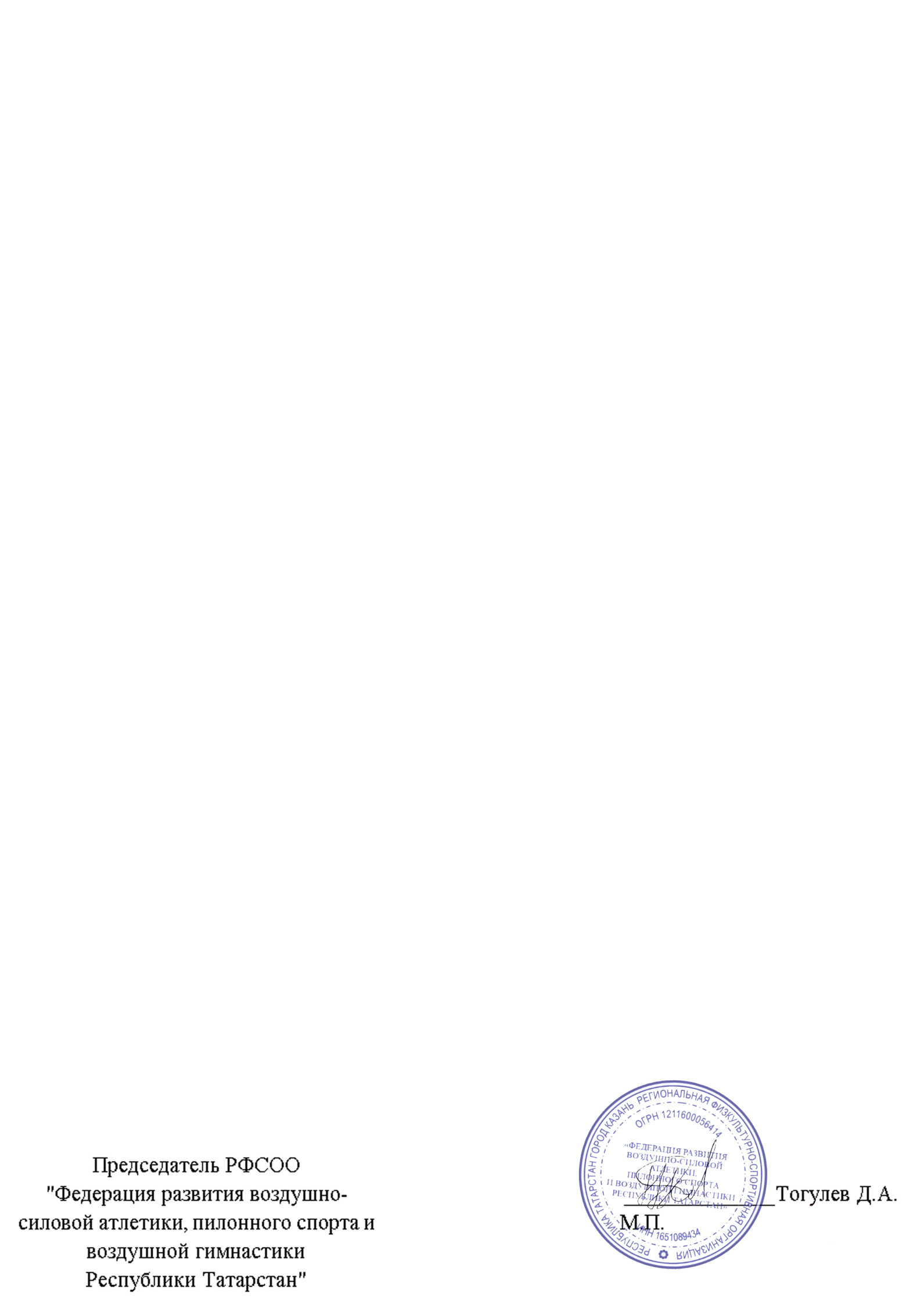 Председатель РФСОО «Федерация развития воздушно-силовой атлетики, пилонного спорта и воздушной гимнастики Республики Татарстан______________Воздушно-силовая атлетика:Республика Татарстан, г. Казань,ул. Минская 20аПилонный спорт:Республика Татарстан, г. Казань, ул. Московская 48по воздушно-силовой атлетике:возлагается на Тогулева Дмитрия Андреевича (+79179276104).По пилонному спорту:возлагается на Павлову Олесю Михайловну (+79270351141). По воздушно-силовой атлетике:30 марта 2024г. – День приезда-17:00-19:00 – Апробация снарядов.31 марта 2024г.-13:00 – Регистрация-15:00-18:00 – Групповой этап, финал, награждение, отъезд.По пилонному спорту:31 марта 2024г.-12:00 – Регистрация, апробация снарядов.-13:30-15:30 – Групповой этап, парад закрытия.(По воздушно-силовой атлетике)Правилами проведения спортивных турниров по дисциплинам воздушно-силовой атлетики ОФСОО «Федерации воздушной атлетики России»(По пилонному спорту)Правилами проведения спортивных турниров по дисциплинам Пилонного спорта ОФСОО «Федерация пилонного спорта и воздушной гимнастики России»Дисциплина:Категория:Воркаут-фристайлМужчины (2006 г.р. и старше)Юниоры (2007-2010 г.р.)Юноши (2011-2018 г.р.)Девушки (абсолютная)B.A.R.Z.*АбсолютнаяУровень подготовки:Дисциплина/Категория:Дисциплина/Категория:Уровень подготовки:Артистический пилонСпортивный пилонДебютДети (… г.р.)Юниоры(…. г.р.)Женщины (…. г.р.)Сеньоры (… г.р.)Дети (… г.р.)Юниоры(…. г.р.)Женщины (…. г.р.)Женщины (… г.р.)Сеньоры (… г.р.)ЛюбителиДети (… г.р.)Юниоры(…. г.р.)Женщины (…. г.р.)Сеньоры (… г.р.)Дети (… г.р.)Юниоры(…. г.р.)Женщины (…. г.р.)Женщины (… г.р.)Сеньоры (… г.р.)ПолупрофессионалыДети (… г.р.)Юниоры(…. г.р.)Женщины (…. г.р.)Сеньоры (… г.р.)Дети (… г.р.)Юниоры(…. г.р.)Женщины (…. г.р.)Женщины (… г.р.)Сеньоры (… г.р.)ПрофессионалыДети (… г.р.)Юниоры(…. г.р.)Женщины (…. г.р.)Сеньоры (… г.р.)Дети (… г.р.)Юниоры(…. г.р.)Женщины (…. г.р.)Женщины (… г.р.)Сеньоры (… г.р.)По воздушно-силовой атлетике:На электронную почту Info16@rfapa.ru одним письмом высылается:-ФИО-возраст-город-аудиозапись по примеру:“Фамилия_Имя_Дисциплина_№ выхода”По пилонному спорту:На электронную почту olesya_pavlova_88@list.ru одним письмом высылается:- ФИО- возраст- город- номинация и категория- музыкальный файл- чек\скан чека об оплате  По воздушно-силовой атлетике:Разрешена в дисциплинах воркаут-фристайл музыка со словами, которая не содержит ненормативную лексику.      Длительность композиции от 2 мин.В случае отсутствия у участника аудиозаписи, организатор ставит музыкальное сопровождение на свое усмотрение.По пилонному спорту:Разрешена в артистических дисциплинах музыка со словами, которая не содержит ненормативную лексику.	Длительность композиции:- дебют от 2 мин. 00 сек.- любители от 2 мин. 30 сек.- полупрофессионалы от 3 мин. 00 сек.- профессионалы от 3 мин. 30 сек.№ п/пФИОДисциплинаДата рожденияПодпись участника№ п/пФИОДисциплинаДата рожденияПодпись участника